North Galway Vintage & Heritage Club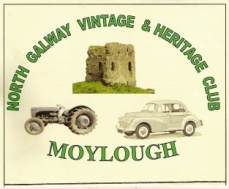 Moylough, Co.GalwayWeb: www.ngvhc.com E-Mail: secretary@ngvhc.com North Galway Vintage & Heritage Club Membership Application__________________________________________________________________________MembershipI would like to join the “North Galway Vintage & Heritage Club”, and I will agree to abide and be bound by the rules of the club, as stated in the club’s constitution.Mr/Mrs/Miss_______________________________________________________________Address ____________________________________________________________________               ____________________________________________________________________               ____________________________________________________________________Phone Number:         ____________________________        Mobile Number:        ____________________________Email:                           ____________________________I would like to apply for                        New	                     Renewal	Full Membership             (€20): 				Junior/OAP Membership (€5):I would like to pay by 	Cheque: 				Cash:Date:           _______________________Signed:       _______________________